Screenshots of my DVD menu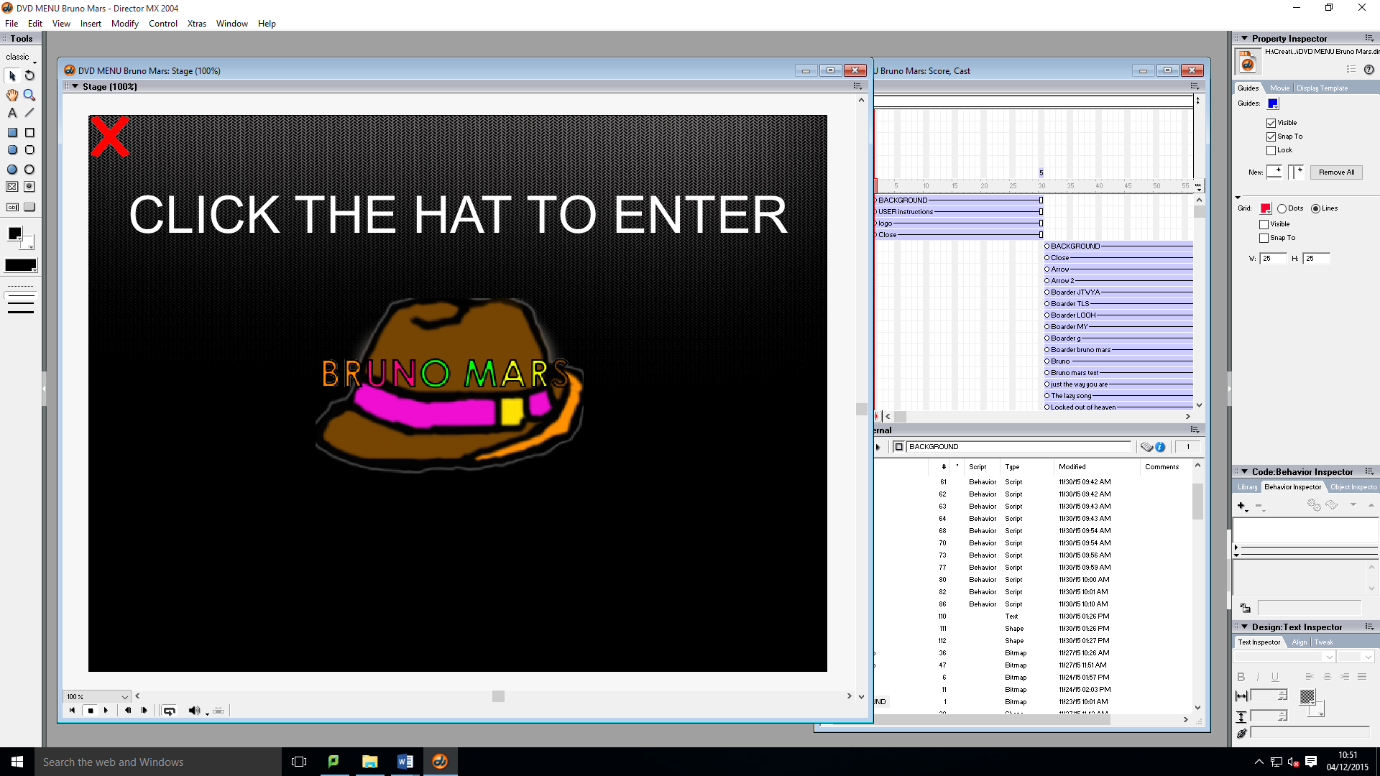 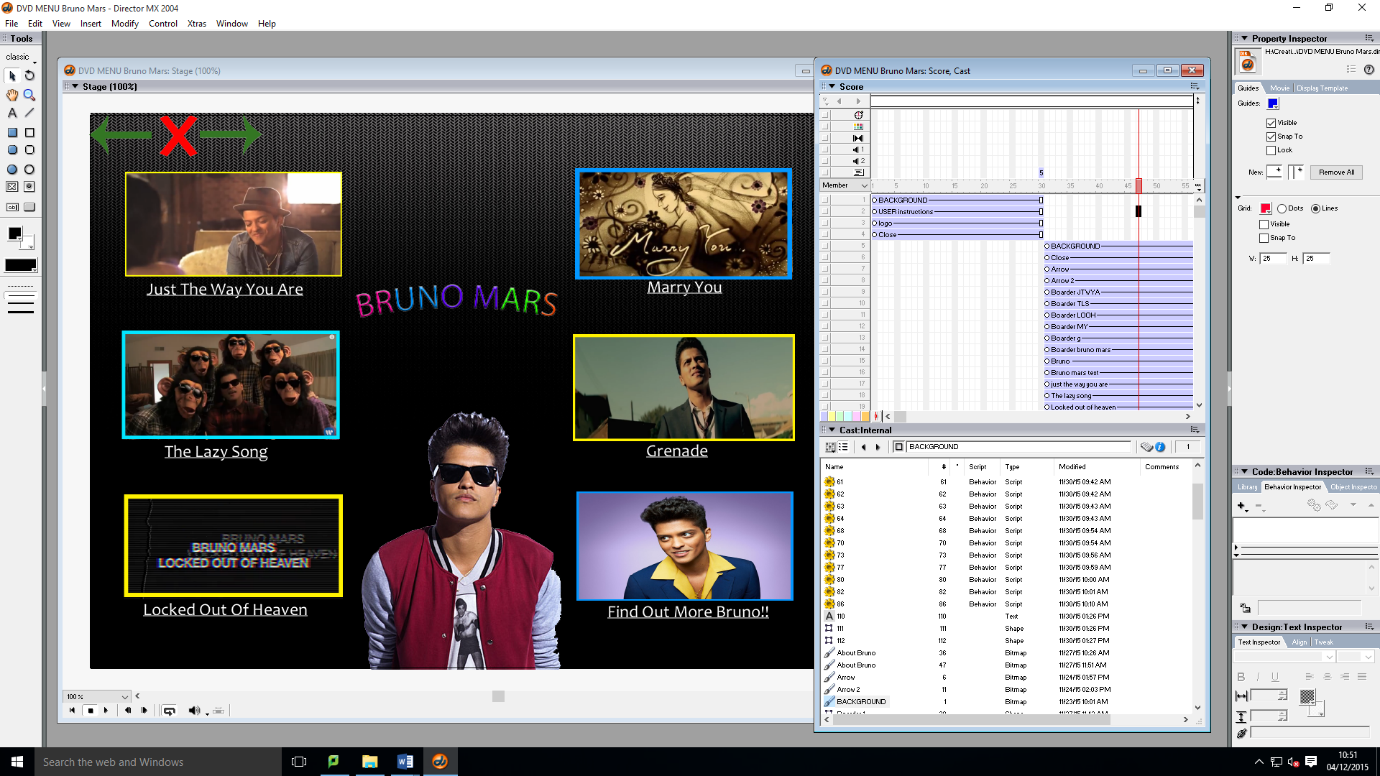 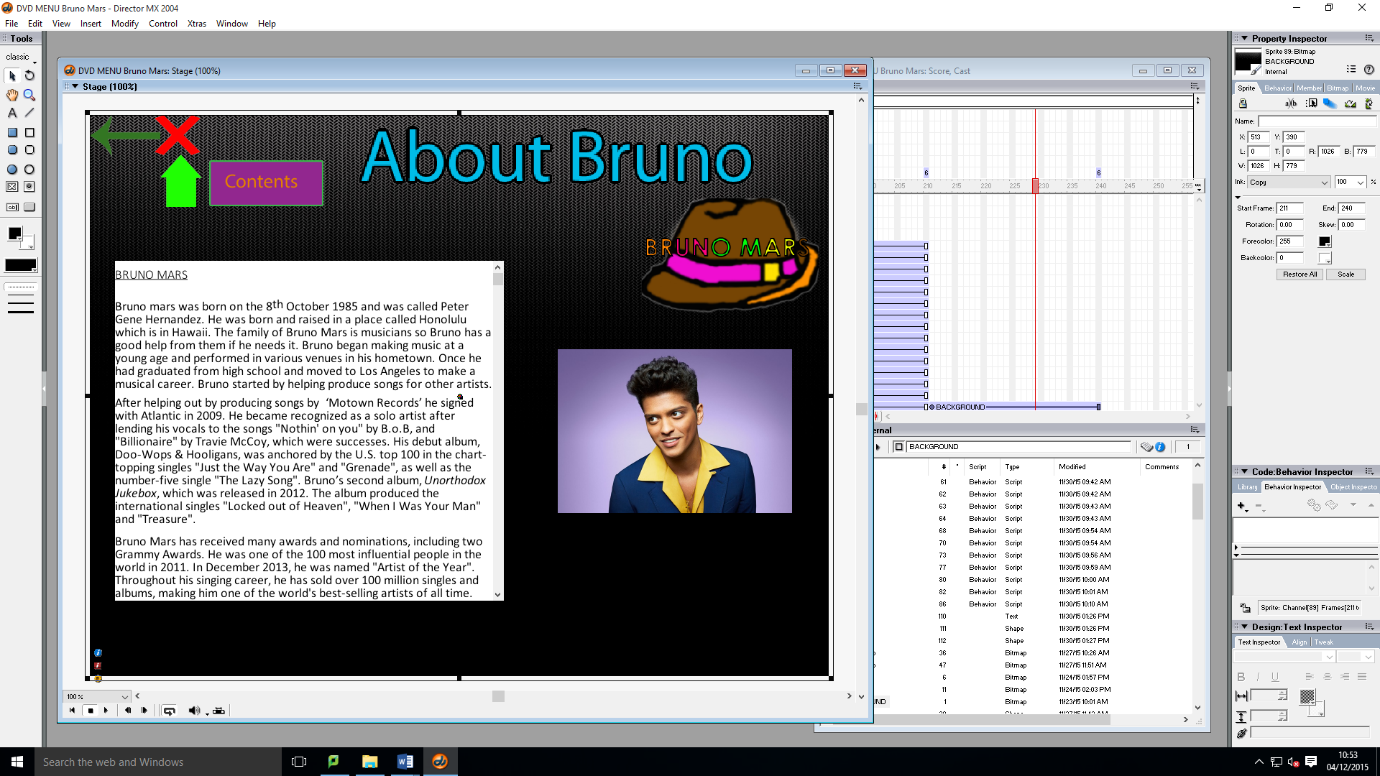 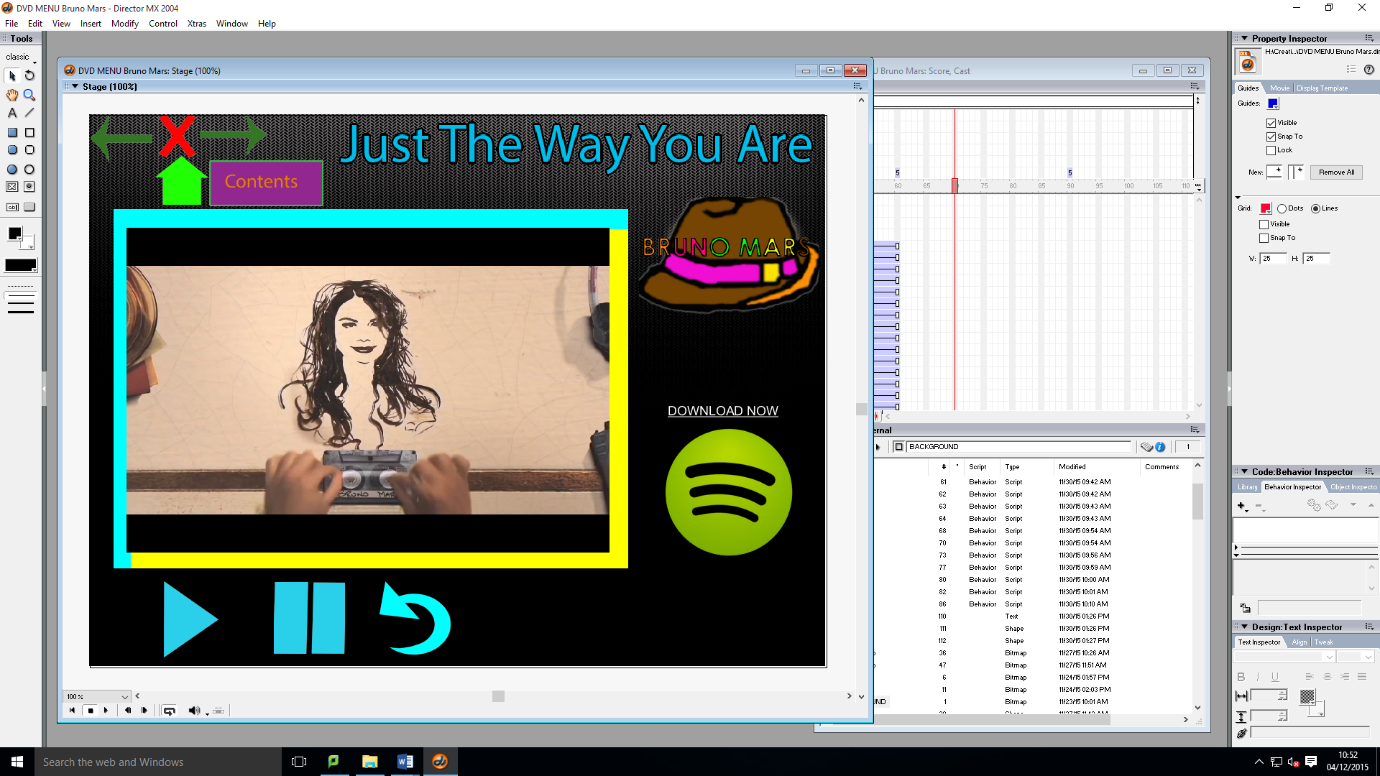 